扬州大学综合缴费平台（缴费端）1、登录网址：http://fee.yzu.edu.cn/   或手机扫描下面二维码登录缴费网址（支持微信、支付宝、QQ浏览器等扫码）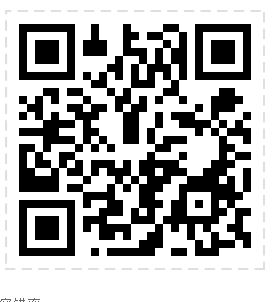 2、用户名为身份证号，密码为身份证后6位或6个03、点击“其它缴费” 